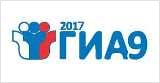 О сроках и местах подачи заявлений на прохождение ГИА по учебным предметамВ соответствии с пунктом  9  части III Порядка проведения государственной итоговой аттестации по образовательным программам основного общего образования, утвержденного приказом Министерства образования и науки Российской Федерации от 25.12.2013 № 1394 обучающиеся 9-х классов подают в срок до 1 марта 2017 года в образовательную организацию  заявление на сдачу государственной итоговой аттестации (ГИА). В нем они указывают выбранные ими учебные предметы и  форму ГИА. Адрес образовательной организации: 347078, ул. Молодёжная ,1 х.Луговой , Тацинский район. Ростовская область.